Donderdag 1 april 2021: bostraining IE 50% Donderdag 1 april 2021: bostraining IE 50% Donderdag 1 april 2021: bostraining IE 50% Lees vooraf het coronaprotocol. Belangrijkste regel: Blijft thuis bij coronaverschijnselen bij jou of een huisgenoot. Was van te voren je handen. Blijf op 1,5 meter van elkaar tijdens de training. Jullie mogen in groepjes van twee de oefeningen doen (wel op 1,5 m afstand)Lees vooraf het coronaprotocol. Belangrijkste regel: Blijft thuis bij coronaverschijnselen bij jou of een huisgenoot. Was van te voren je handen. Blijf op 1,5 meter van elkaar tijdens de training. Jullie mogen in groepjes van twee de oefeningen doen (wel op 1,5 m afstand)Lees vooraf het coronaprotocol. Belangrijkste regel: Blijft thuis bij coronaverschijnselen bij jou of een huisgenoot. Was van te voren je handen. Blijf op 1,5 meter van elkaar tijdens de training. Jullie mogen in groepjes van twee de oefeningen doen (wel op 1,5 m afstand)18.25 uKort verzamelen op scheidingslaan, ruim van elkaar. Vertrek stipt 18.30.Kort verzamelen op scheidingslaan, ruim van elkaar. Vertrek stipt 18.30.18:30uInwerken looppasIn tweetallen op pad: neem een route en kom na 15’ uit op locatie 1Inlopen met loopvormen 10’ (of 2x 5’met kort wandelen tussendoor)Looppas met afwisselend, huppelen (met armzwaai), kruispassen, knieheffen, hielaanslag, hinkelen.Wandelen 5’Hoog op de tenen met armen gestrekt omhoog, op de hakken, buitenkant schoenen, binnenkant schoenen, met vingers over de grond lopen. 20x schaatspassen voorwaarts.18.45uInwerken op de plaatsLocatie 1: Zwaai- en draaioefeningen op de plaats 5-10’Nek indraaien 10x linksom, 10x rechtsom.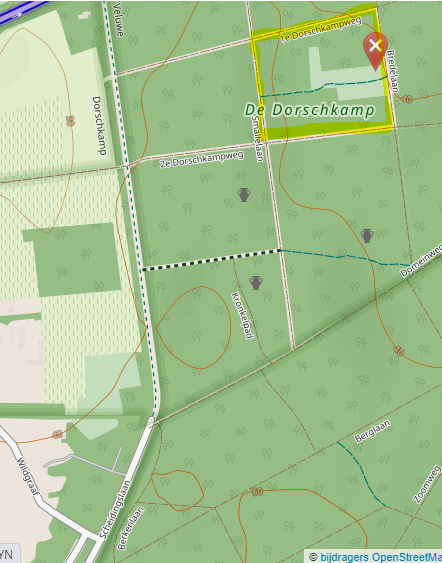 Gestrekte armen draaien 10x voorwaarts, 10x achterwaarts. Met hangende armen schouders draaien (10x/10x). In spreidstand grote zwaai met romp en armen (5x/5x)Heupen draaien (10x/10x). Knieën en enkels draaien in schaatszit (10x/10x) Rechtopstaand hele been zwaaien 10x links 10x rechts.Op 1 been staand, enkel draaien, knie draaien, heup draaien (li en re)18.50uKern 1: techniekDroogschaatsen 4x30”/1’ let op ontspannen laten hangen bijhaalbeen.19:00uKern 2: IELocatie: vierkant van paden op bovenstaande afbeelding4 blokken van 4x30”/1’ Serierust 2’extra.Blok 1 hardlopenBlok 2 om-en-om schaatswandelpas en hardlopenBlok 3 schaatswandelpasBlok 4 weer hardlopen19.35uWeer op locatie 1Rompoefeningen (na elke oefening 30” ontspanning)Bridging. Voet optillen en wegstrekken 2x (5x l., 5x r.) Plank 2x 20”Sit-ups 2x 15xMountain-climbers 2x 20” 19:45uUitlopen en eventueel strekoefeningen (statisch). Vlot naar huis (niet samenklonteren en blijven kletsen)